Сроки проведения Чемпионата: 9 апреля-12 апреля 2024 годаСроки проведения соревнований: 09 апреля 2024 годаМесто проведения: Свердловская область, город Екатеринбург, ул. Стахановская д, 43.Название организации ГАПОУ СО «Областной техникум дизайна и сервиса»Контактное лицо: Лапина Анна Валерьевна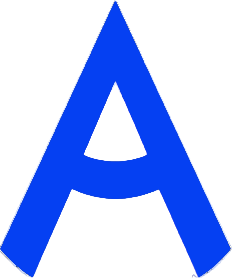 ПРОГРАММА ПРОВЕДЕНИЯ ЧЕМПИОНАТА СВЕРДЛОВСКОЙ ОБЛАСТИ «АБИЛИМПИКС» - 2024 ПО КОМПЕТЕНЦИИ «Швея»КАТЕГОРИЯ УЧАСТНИКОВ: Студенты1 день – 09 апреля 2024 годаЦЕРЕМОНИЯ ОТКРЫТИЯ/СОРЕВНОВАТЕЛЬНЫЙ ДЕНЬ 1 день – 09 апреля 2024 годаЦЕРЕМОНИЯ ОТКРЫТИЯ/СОРЕВНОВАТЕЛЬНЫЙ ДЕНЬ 1 день – 09 апреля 2024 годаЦЕРЕМОНИЯ ОТКРЫТИЯ/СОРЕВНОВАТЕЛЬНЫЙ ДЕНЬ ВремяМероприятиеМесто проведения8.30-9.00Прибытие участников, гостей, организаторов. Регистрация. г. Екатеринбург, ул. Стахановская, 43.9:00-9:30Завтракг. Екатеринбург, ул. Стахановская, 43. ГАПОУ СО «ОТДИС» Столовая9.30-10.00Трансляция церемонии открытия, приветствие участников.г. Екатеринбург, ул. Стахановская, 43.Актовый зал10.00 – 10.15Размещение участников по рабочим местам, адаптация на рабочих местах, инструктаж по технике безопасностиг. Екатеринбург, ул. Стахановская, 43. ГАПОУ СО «ОТДИС» Мастерская 110.15 -12.45Выполнение конкурсного задания    г. Екатеринбург, ул. Стахановская, 43. ГАПОУ СО «ОТДИС» Мастерская 112.45-13.15Обедг. Екатеринбург, ул. Стахановская, 43. ГАПОУ СО «ОТДИС» Столовая10.15 -14.30Мероприятия деловой, профориентационной, культурной, для сопровождающих, гостейг. Екатеринбург, ул. Стахановская, 43. ГАПОУ СО «ОТДИС» кабинет 1313.15-13.45Рабочее заседание экспертов по компетенции, итоги первого дня соревнований.Г. Екатеринбург, ул. Стахановская, 43. ГАПОУ СО «ОТДИС» 13:45-14:15Награждение участников Г. Екатеринбург, ул. Стахановская, 43. ГАПОУ СО «ОТДИС»14:15Отъезд участников, гостей, организаторовг. Екатеринбург, ул. Стахановская, 43. ГАПОУ СО «ОТДИС» 4 день – 12 апреля 2024 годаЦЕРЕМОНИЯ ЗАКРЫТИЯВремяМероприятиеМесто проведения15.00 - 17.00Церемония закрытия Чемпионата Свердловской области «Абилимпикс», онлайн трансляция из студии «Дворца молодёжи»Подключение к онлайн трансляции с площадки проведения (г. Екатеринбург, ул. Стахановская, 43. ГАПОУ СО «ОТДИС»)